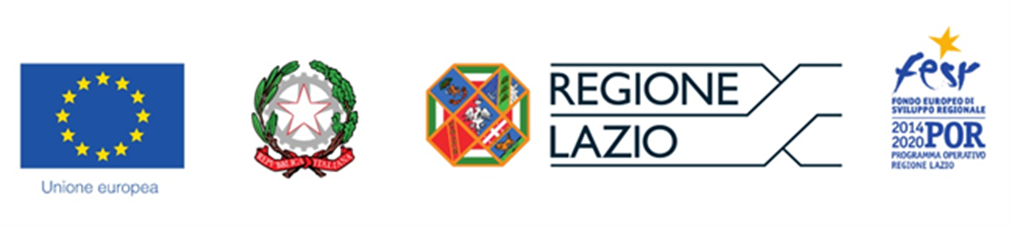 POR FESR 2014-2020 Contributi per il sostegno dei processi di internazionalizzazione delle PMI del Lazio 2018DICHIARAZIONE SULLE DIMENSIONI DI IMPRESA IMPRESA CHE HA RELAZIONI CON ALTRE IMPRESE 	Spettabile 	Lazio Innova S.p.A.		Via Marco Aurelio 26/A	00184 Roma Oggetto: Oggetto: Dichiarazione a corredo della Domanda per l’accesso agli Aiuti previsti dall’Avviso Pubblico “Contributi per il sostegno dei processi di internazionalizzazione delle PMI del Lazio 2018”: Progetto di cui al Formulario _________________ (N. identificativo) del __ / __/ 2018 (data di finalizzazione del Formulario). Il/la sottoscritto/a Nome__________________________ Cognome _____________________________In qualità di Legale Rappresentante dell’Impresa Richiedente _____________________________________Nel rispetto di quanto previsto dall’Allegato I del Regolamento (UE) 651/2014, DICHIARAche, alla data della Domanda e della sottoscrizione del presente Documento, il Richiedente HA UNA O PIU’ RELAZIONI RILEVANTI AI FINI DELLA DEFINIZIONE DELLA DIMENSIONE DI IMPRESA con le Imprese / Enti pubblici / altri soggetti di seguito indicati:(Ampliare quanto necessario)Pertanto, al fine della verifica delle dimensioni di Impresa e nel rispetto di quanto previsto dall’Allegato I del Reg. (UE) 651/2014, DICHIARAche, alla data della Domanda e della sottoscrizione del presente Documento, le informazioni necessarie per la verifica delle dimensioni di Impresa sono quelle indicate nelle seguenti tabelle:TABELLA 1 – Dati relativi all’Impresa RichiedenteNOTA per la compilazione della tabella 1Riportare i dati degli ultimi due bilanci depositati, o, della dichiarazione dei redditi in caso di imprese non tenute al deposito dei bilanci. Nel caso in cui il Richiedente non sia tenuto al deposito dei bilanci presso il Registro delle Imprese Italiano deve allegare al Formulario, nella sezione allegati, copia della dichiarazione dei redditi o di altro documento equivalente dal quale si possano verificare i dati sopra indicati. Qualora siano intervenute successive variazioni (ad esempio in caso di fusioni, scissioni, cessioni o acquisti di aziende o rami di aziende) indicare i dati fornendo ogni documentazione a supporto di quanto indicato In caso sia disponibile il Bilancio Consolidato (D. Lgs. n. 127 del 9 aprile 1991), riportare i dati del Bilancio Consolidato e non compilare le tabelle con i dati relativi alle Imprese consolidate. TABELLA 2 – Dati relativi alle Imprese Collegate, direttamente e indirettamente, sia per il tramite di altre imprese che per il tramite di persone fisiche (Ampliare quanto necessario)NOTA per la compilazione della tabella 2Seguire le indicazioni per la compilazione della tabella 1 con l’avvertenza di non riportare i dati delle Imprese se già incluse nel bilancio consolidato che comprende il Richiedente ed utilizzato nella tabella 1 o una altra impresa e già utilizzato nella medesima tabella 2TABELLA 3 – dati relativi alle Imprese Associate (Ampliare quanto necessario)NOTA per la compilazione della tabella 3Seguire le indicazioni per la compilazione della tabella 1. Si precisa che vanno anche riportati i dati delle imprese controllanti o controllate, direttamente o per il tramite di altre imprese, all’impresa associata, evidenziando nel campo impresa tale tipo di relazione (es. controllata al 100% dall’Impresa Associata x).DATATO E SOTTOSCRITTO CON FIRMA DIGITALENominativo e codice fiscaleImpresa / Ente Pubblico / Altro SoggettoDescrizione della relazione intercorrente Inclusa nel Bilancio consolidatodi:Occupati (ULA)Occupati (ULA)Totale AttivoTotale AttivoFatturatoFatturatoPenultimo BilancioUltimo BilancioPenultimo BilancioUltimo BilancioPenultimo BilancioUltimo BilancioImpresa Occupati (ULA)Occupati (ULA)Attivo patrimonialeAttivo patrimonialeFatturatoFatturato%Parte-cipa-zioneImpresa Penultimo bilancioUltimo bilancioPenultimo bilancioUltimo bilancioPenultimo bilancioUltimo bilancio%Parte-cipa-zioneImpresa Occupati (ULA)Occupati (ULA)Attivo patrimonialeAttivo patrimonialeFatturatoFatturato%Parte-cipa-zioneImpresa Penultimo bilancioUltimo bilancioPenultimo bilancioUltimo bilancioPenultimo bilancioUltimo bilancio%Parte-cipa-zione